Приложение 2к Техническим требованиям к диплому кандидата наук (п.7)Образец диплома доктора науклицевая сторона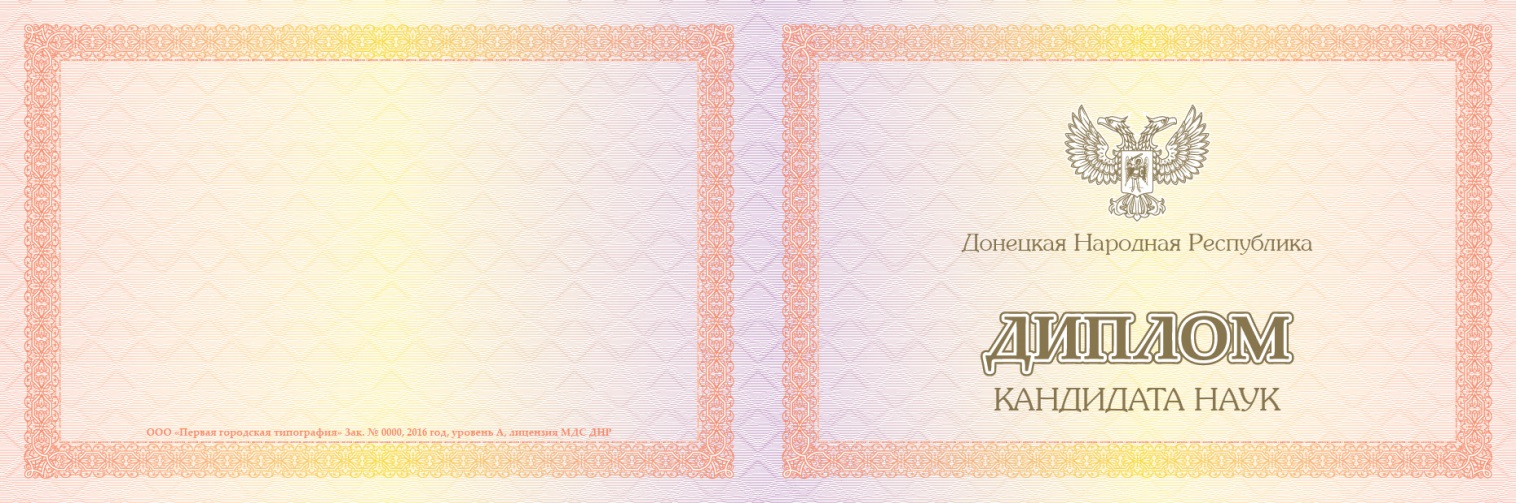 оборотная сторона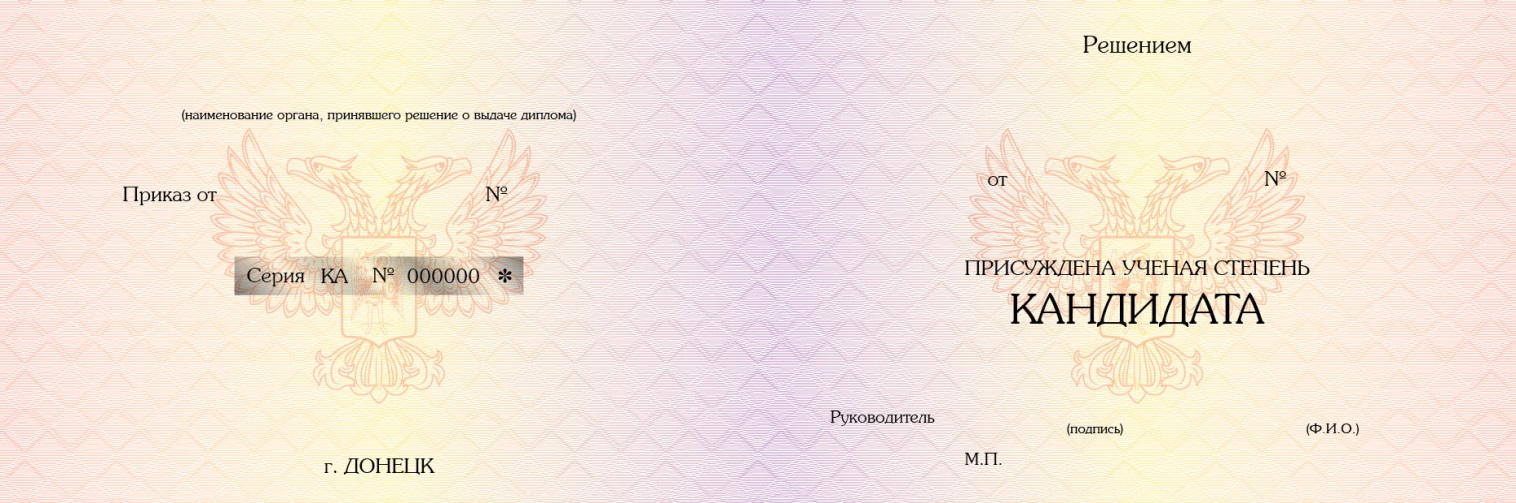 